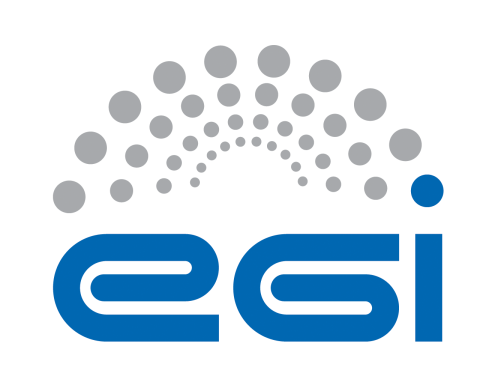 EGI-EngageiCOMCOT Web Portal User's GuideAbstractThis user guide describes the user interfaces of iCOMCOT Web Portal. iCOMCOT is a web portal services to simulate the entire lifespan of a tsunami, from its generation, propagation and runup/rundown on coastal regions, by the Cornell Multi-grid Coupled Tsunami Model (COMCOT).COPYRIGHT NOTICE 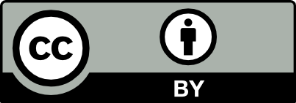 This work by Parties of the EGI-Engage Consortium is licensed under a Creative Commons Attribution 4.0 International License (http://creativecommons.org/licenses/by/4.0/). The EGI-Engage project is co-funded by the European Union Horizon 2020 programme under grant number 654142.DOCUMENT LOGTERMINOLOGYA complete project glossary is provided at the following page: http://www.egi.eu/about/glossary/     IntroductioniCOMCOT is a web portal services to simulate the entire lifespan of a tsunami, from its generation, propagation and runup/rundown on coastal regions, by the Cornell Multi-grid Coupled Tsunami Model (COMCOT). iCOMCOT portal provides the ease-to-use web interface to simulate a tsunami event after defining only the local mechanism, simulation region and tidal stations, by hiding complex scientific configuration process. In addition, to speed up the simulation, iCOMCOT takes advantages of OpenMP computing model and distributed cloud resources over the e-Infrastructure.User only needs the web browser to access to the iCOMCOT web portal services. The following browsers are supported:Chrome 3+Firefox 3.5+Opera 12+Safari 4+Internet Explorer 8+Main PageFrom the main page, user could apply for a personal account or login to the services. Background and contact information of iCOMCOT web portal services could be also found at the iCOMCOT web homepage as in Figure 1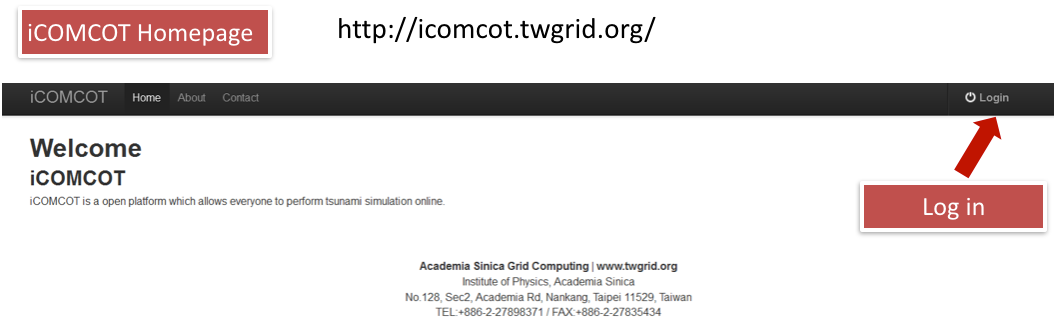 Simulation WorkflowAfter logging in, simulation starts from filling in parameters of focal mechanisms. Figure 2 shows an example of earthquake outside the east coast of Taiwan, an event of scale 7.1. 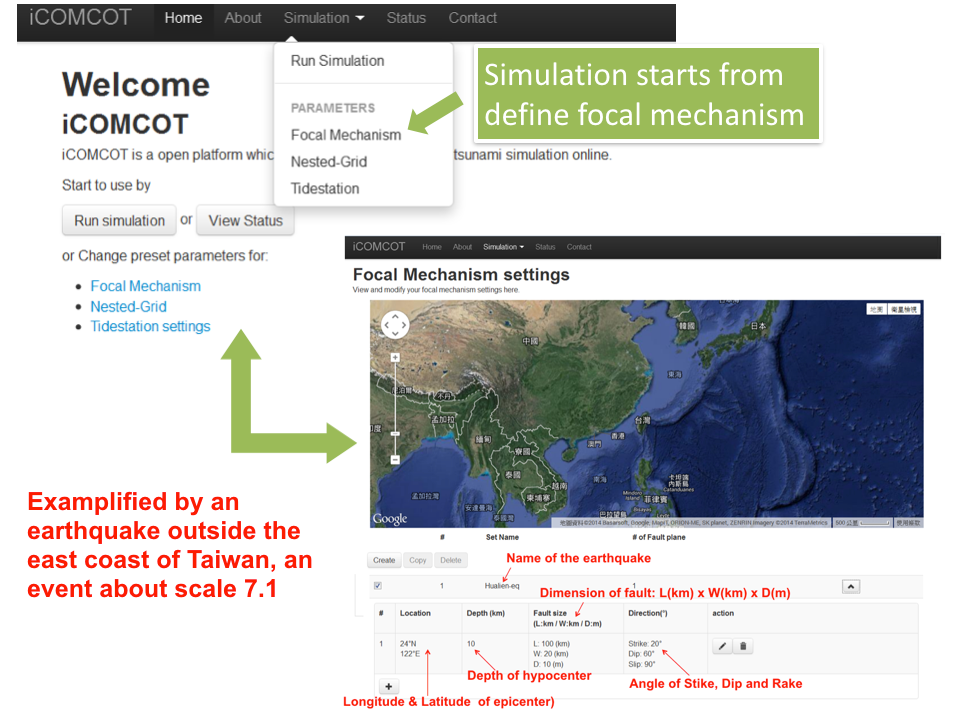 Then, define simulation region of an event as Figure 3, and followed by defining the observation stations as Figure 4.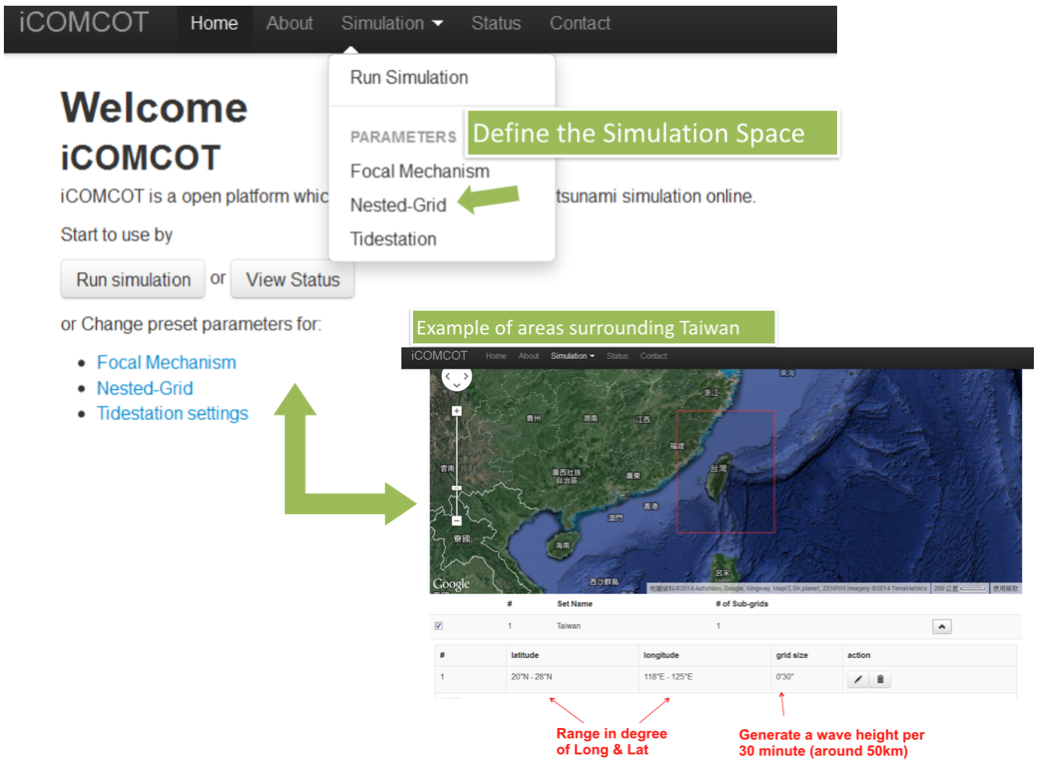 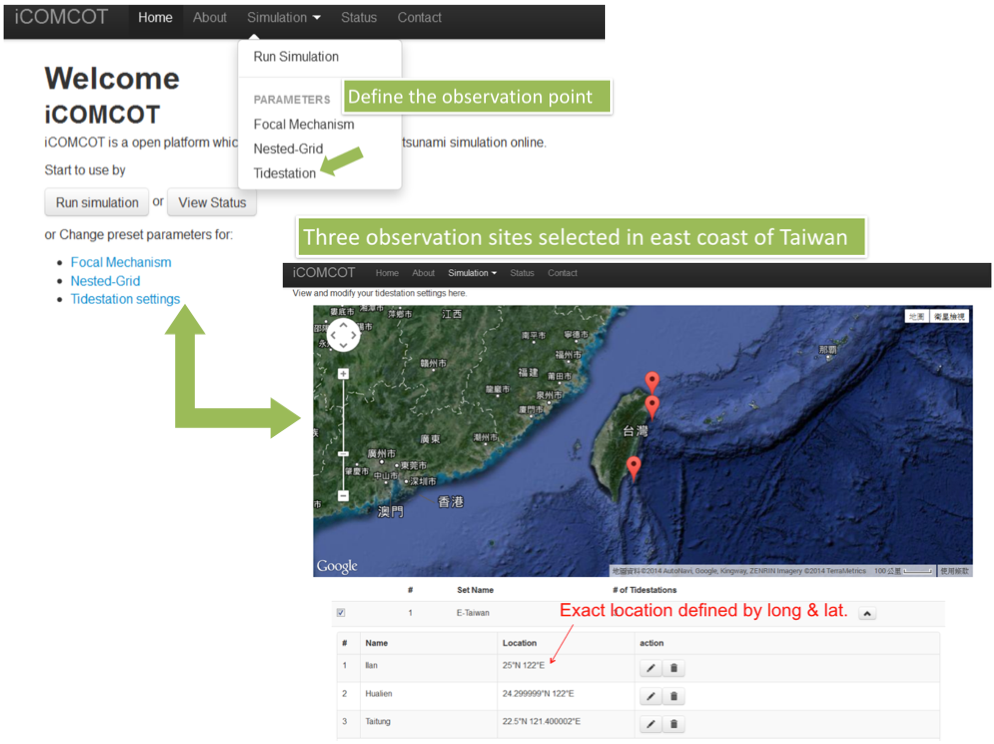 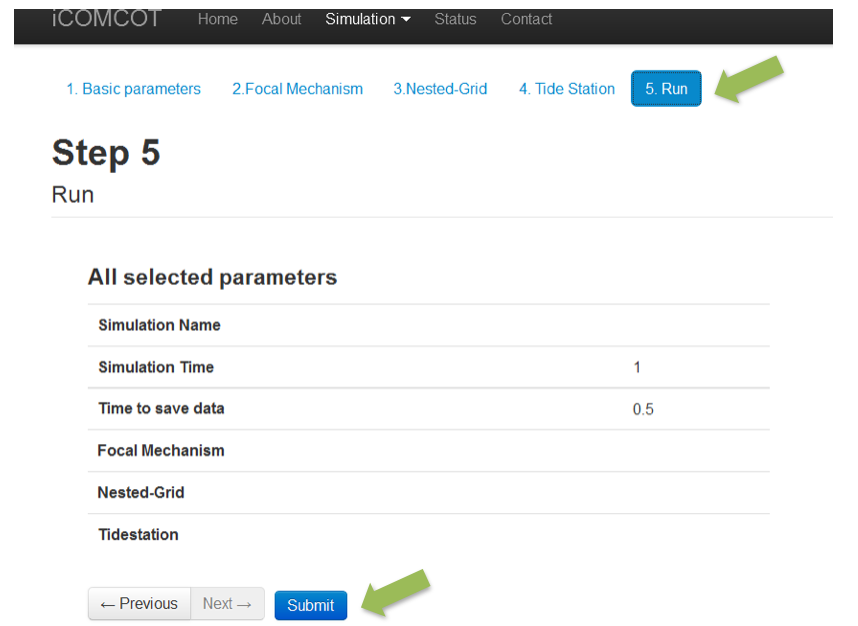 When all these required parameters are set and then submit to simulation job to run.Job status would be updated and checked at the web portal as Figure 6.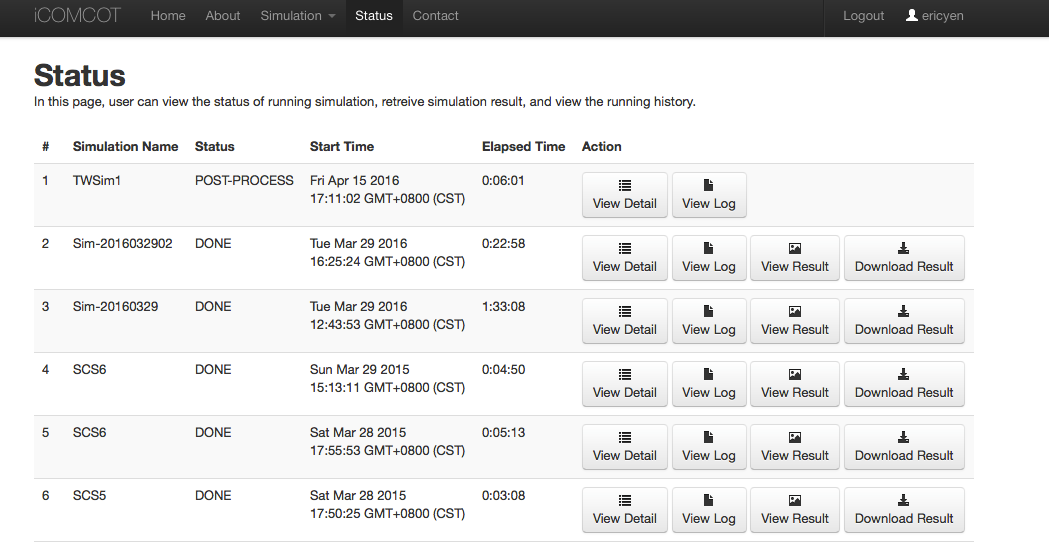 Result VisualizationSimulation results include the initial surface, maximum wave height (Figure 7), wave height records in time series at each observation point (tide station)(Figure 8), wave propagation animation (Figure 9), and bathymetry (Figure 10)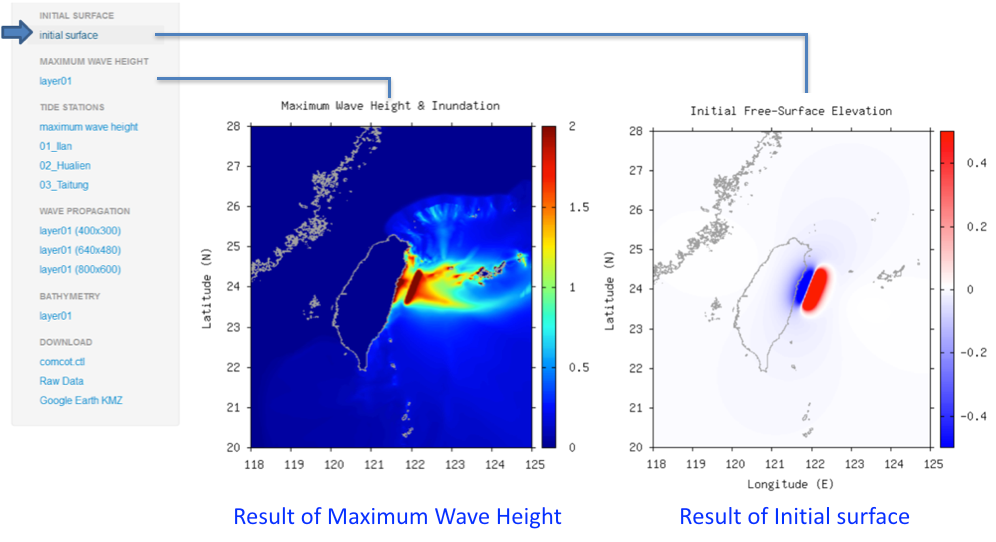 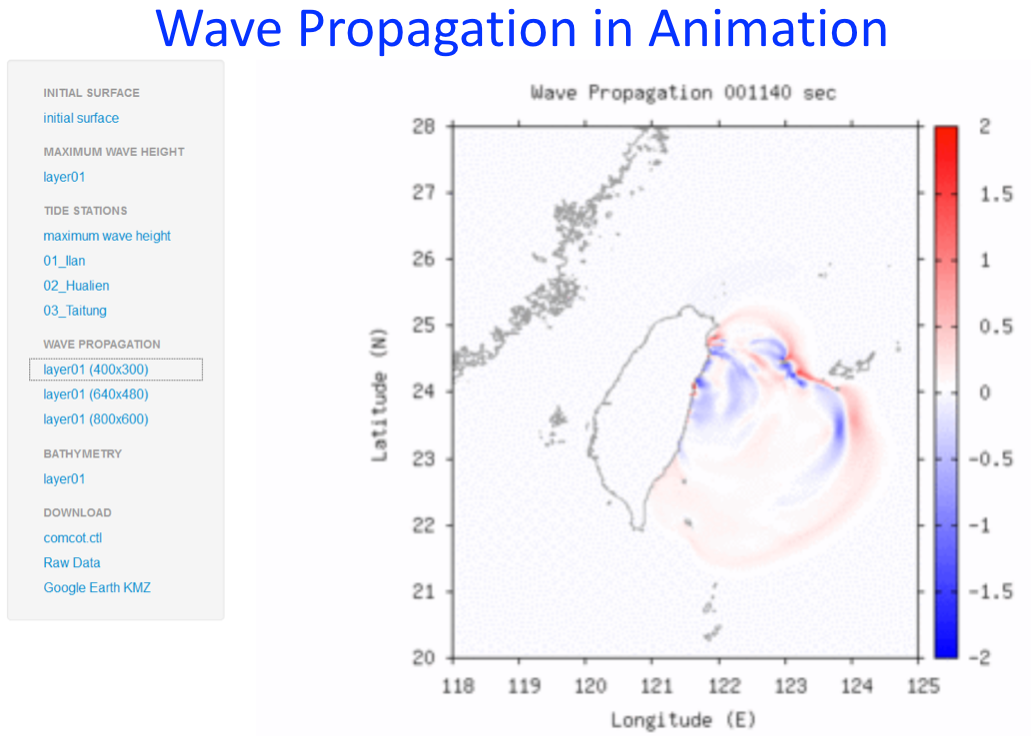 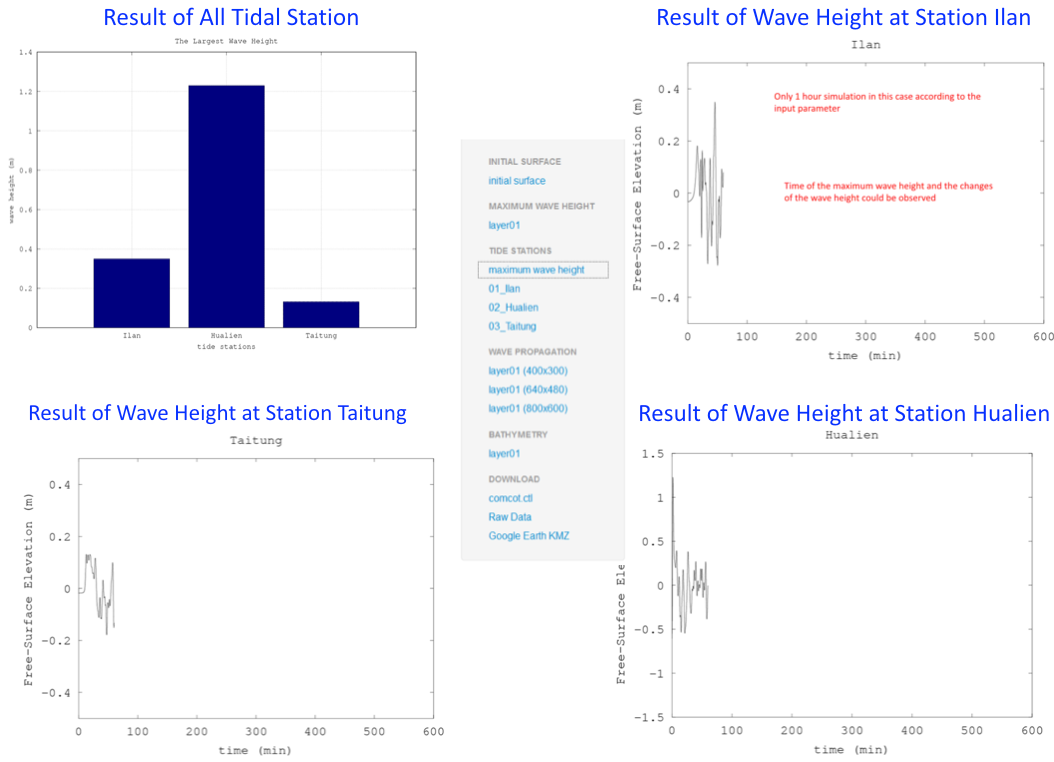 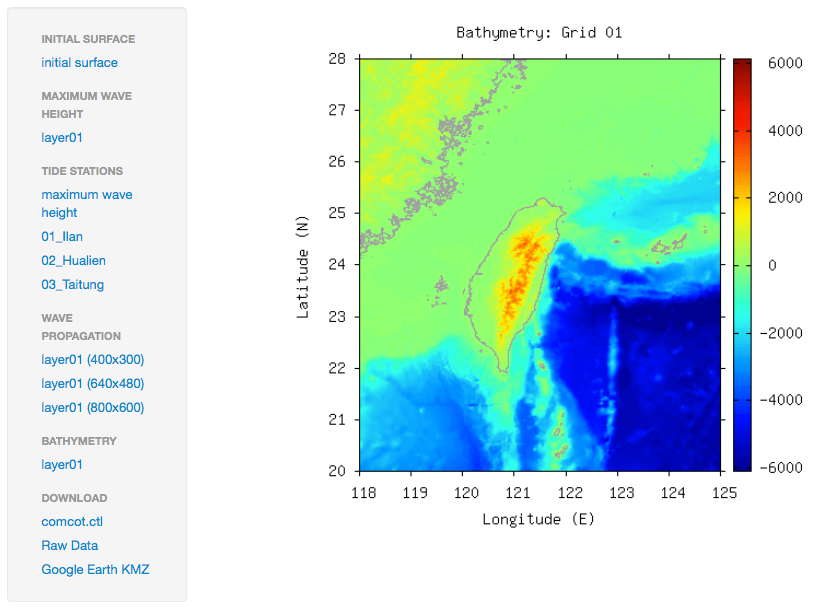 Date18 May 2016ActivityWP6Lead PartnerAcademia SinicaDocument StatusFINALDocument Linkhttps://documents.egi.eu/document/2784 IssueDateCommentAuthor/Partnerv.114/04/16Document creationE. Yen/ AS